Weihnachtsmannwerfen 2015Es war eine gelungene Veranstaltung, da der SC Borussia vom LSB Berlin unterstützt wird , hatten wir natürlich keine Probleme mit der Hallen Bestellung über unseren Verein.Leider konnten aus dienstlichen Gründen, nicht alle an der Veranstaltung teilnehmen, aber der Wechsel zum DAV LV Berlin, hat allen sehr gut getan, was sie mit sehr guten Leistungen unterstrichen, mehrmals 100 Pkt.zeigten die gestiegene Leistungstärke der Teilnehmer.Als Preis winkte ein zur Tradition gewordener Weihnachtsmann aus Schokolade.Zum Leistungssport Turnier, den „Bären Pokal 2016“, das Finale der Berliner Hallen- Meisterschaft2015/2016  laden wir Alle herzlichst ein.Wir wünschen Allen, ein friedliches Weihnachtsfest und einen guten Rutsch ins Neue Jahr.Die Leitung des SC Borussia 1920 Friedrichsfelde.h.o.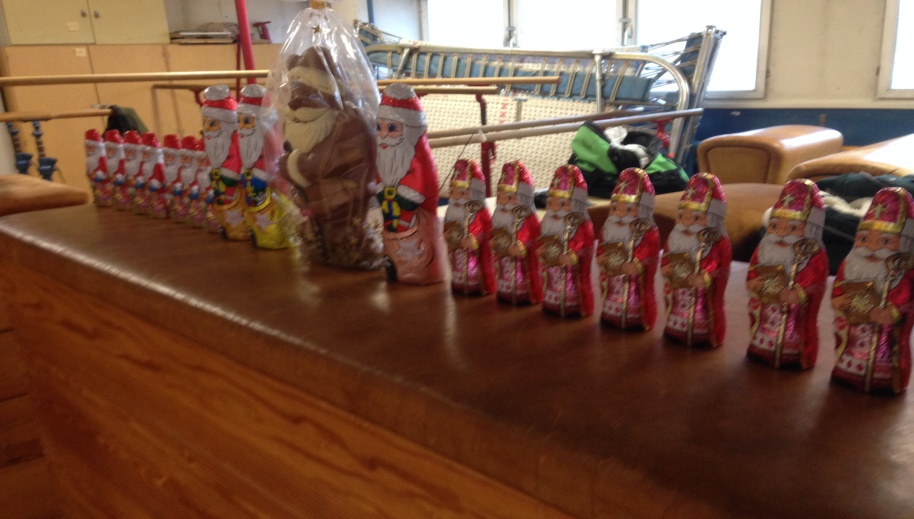 